Муниципальное бюджетное общеобразовательное учреждениесредняя общеобразовательная школа №1 им. Н.Л. МещеряковаКонспект открытого урока по изобразительному искусству в 3 классе«Укрощение непослушной кляксы»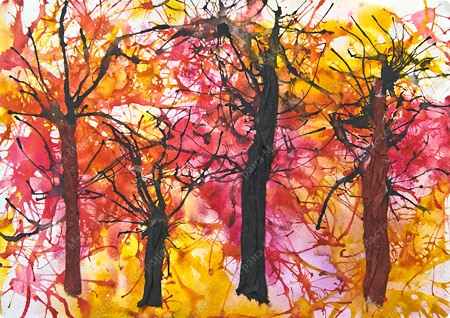                                              Составитель:                                                   Астафьева О. А.                                                                      учитель изобразительного                                           искусства                                                                               1 квалификационной категорииг. Зарайск2012 годТема: «Укрощение непослушной кляксы»Цель:  формировать умения применять  технику «выдувания» в практической деятельности.Задачи: - образовательные: познакомить учащихся с техникой «выдувания» или так называемой «кляксографии»; расширить словарный запас учащихся.- развивающие: развивать эстетическое восприятие природы, наблюдательность, образное мышление, фантазию.- воспитательные: воспитание интереса к искусству, уважительного отношения друг к другу.Оборудование:Для учителя: мультимедийный проектор, презентация по теме урока, работы учащихся.Для учащихся: альбом, краски, кисти, соломинки для коктейля, тонированный лист бумаги. План урока:Эмоциональный настройПроверка организации рабочих мест.Сообщение темы урока.Объяснение выполнения техники «выдувания» (презентация).Физминутка – дыхательная гимнастика.Тренировочная работа в новой технике на белых листах  в альбоме.Физминутка – для улучшения мозгового кровообращения и для снятия напряжения сглаз.Практическая работа. Самостоятельное выполнение рисунка на тонированных листах.Выставка и анализ работ.Подведение итогов урока.Ход урока:1.Эмоциональный настрой.Ну, ребята, чур, молчок.Начинается урок.Все мы любим рисовать,Только надо наблюдать!2.Проверка организации рабочих мест.- Давайте проверим, все ли у вас готово к сегодняшнему уроку. У вас на партах должны лежать: альбом, краски, кисти, соломинки для коктейля, тонированный лист бумаги и баночка с водой.3. Сообщение темы урока.- В жизни нас окружают всевозможные украшения, изображения. Они встречаются везде: дома, на улице,  в школе, в магазинах…- Кто же  нам помогает делать красивым все вокруг?  Художники.- А каких трех удивительных мастеров вы знаете? (Мастер Изображения, Мастер украшения, Мастер Постройки.)Четверо художников,Столько же картин.Белой краской выкрасилВсё подряд один.Лес и поле белые,Белые луга.У осин заснеженныхВетки как рога.У второго – синиеНебо и ручьи,В синих лужах плещутсяСтайкой воробьи.На снегу прозрачныеЛьдинки – кружева,Первые проталинки,Первая трава…На картине третьегоКрасок и не счесть:Жёлтая, зелёная,Голубая есть…Лес и поле в зелени,Синяя река,Белые пушистыеВ небе облака.А четвёртый золотомРасписал сады,Нивы урожайные,       Спелые плоды…Всюду бусы – ягоды  Зреют по лесамКто же те художники?        Догадайся сам!( Е. Трутнева)- О каких художниках идет речь? (О временах года, о природе.)- Кто наш Главный  и Великий Художник? (Природа – главный художник.)- Ребята, откуда  мы черпаем свое  вдохновение? Откуда берем образы для наших узоров? - С помощью чего мы рисуем наши произведения? (красок, кистей, карандашей, мелков и др.)-А у природы есть краски, кисти, карандаши?- Вот и мы с вами будем учиться рисовать, используя только свое дыхание… Да! Оказывается, можно и так рисовать! Я хочу познакомить вас с необычной техникой рисования -  техникой «выдувания» краски. По другому еще эту технику называют «кляксография». В этой технике мы будем помогать случайному процессу  появления кляксы не движением руки, а силой нашего дыхания. Раздувание клякс развивает не только фантазию, но и ваши лёгкие, поэтому весьма полезно.- Посмотрите, какие красивые, необычные, а главное – неповторимые картины получаются в этой технике (показ образцов работ).4.Объяснение выполнения техники «выдувания» (презентация).- Давайте посмотрим, как же выполняется эта техника.Техника «выдувания»Возьмите акварельную бумагу (гладкой стороной). Поставьте кисточкой крупную каплю.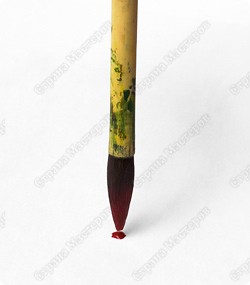 Поместите соломинку для сока или коктейля вертикально прямо над каплей и с силой подуйте.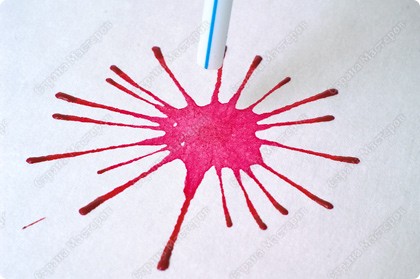 Так можно раздувать солнышки-цветы разного цвета.Управление кляксами. - Очень интересно пытаться приручить непослушные кляксы, направляя их туда, куда нам хочется.- Поставьте на лист зелёную каплю, наклоните трубочку и раздувайте её, направляя вверх. Капля создаст большое количество дорожек только при резком и энергичном выдохе. Если дуть медленно и слабо, то дорожка будет одна.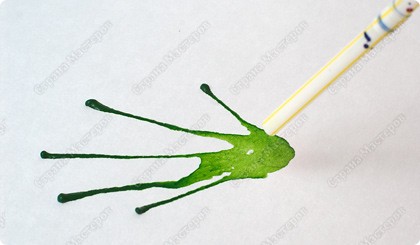 Передвинь трубочку в сторону капель и тут же начинай их раздувать. Можно быстро двигать трубочкой из стороны в сторону ( влево - вправо) во время выдувания для получения более интересных узоров.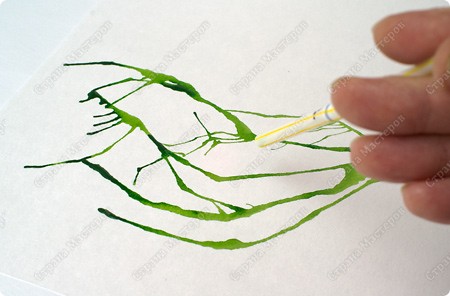 Поверни бумагу и быстро продолжай раздувать капли, пока они не высохли. Можно поставить рядом в основании вторую каплю и такую же работу проделать с ней.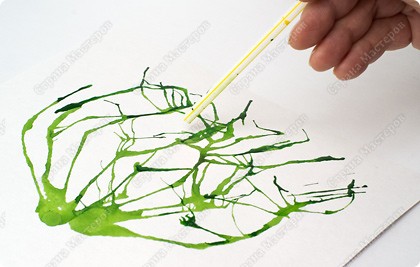 - Можно взять ещё другой цвет. Например, коричневый. Поставьте каплю у основания и раздуйте аналогично.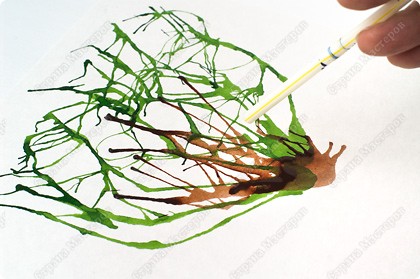  - Кто мне скажет, что у нас получается?У нас уже получается изображение дерева.Чтобы изобразить ствол, мы используем другой приём — бегущая дорожка.Поставим  каплю в основании кроны, затем аккуратно поднимаем бумагу, немного сгибая её по краям, и направляя движение капли вниз по слегка извилистой траектории.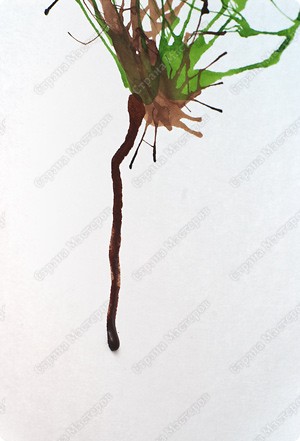 Поставьте  рядом вторую каплю и тоже пустите  её вниз, чтобы сделать ствол пошире. Слегка подуйте на одну из линий ствола, чтобы получить линии на нём.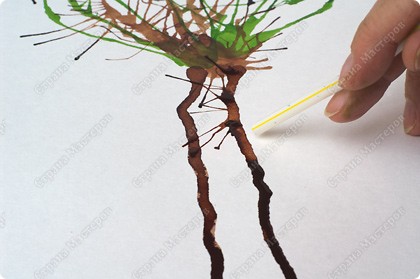 Получился силуэт дерева.Перед тем, как вы сами попробуете  управлять и укрощать кляксы, проведем дыхательную гимнастику, чтобы подготовить легкие к работе.5. Физминутка.Дыхательное упражнение «Шарик» Руки плавно поднять вверх – вдох. Плавно опустить – выдох. На выдохе пропеть звук «СИ – СИ – СИ» с шипением.6.Тренировочная работа в новой технике на белых листах  в альбоме.- Итак, ребята, сначала вам надо потренироваться на отдельных листочках. Так, сказать, «попробовать» ваше дыхание. Давайте вспомним, как это надо делать.Порядок  работы:Ставим каплю.Берем соломинку и дуем на каплю.- вертикаль, если хотим получить лучики во все стороны- под наклоном, дуя из стороны в сторону, если хотим получить бегущие дорожки.Учащиеся выполняют тренировочное упражнение под моим контролем.7.Физминутка – для улучшения мозгового кровообращения и для снятия напряжения с глаз.И.П. – сидя, руки подняты вверх.1 – сжать кисти в кулак;2 – разжать кисти. Повторить 6 – 8 раз, затем руки расслаблено опустить вниз и потрясти кистями. Темп средний.И. П. - сидя, руки на поясе.1 – поворот головы направо;2 – и.п.3 – поворот головы налево;4 – и.п.; 5 – голову наклонить вперед, 6 – и.п. Повторить 4 -6 раз. Темп медленный.Упражнение для глаз – сидя, крепко зажмуриваем глаза на 3 – 5 сек., а затем откроем их на 3 – 5 сек. Повторяем 6 – 8 раз. 8.Практическая работа. Самостоятельное выполнение рисунка на тонированных листах.-  Ребята, помните, я вас просила на прошлом уроке нарисовать свое настроение. Сегодня ваши «настроения» нам пригодятся. Как вы думаете для чего?- Да, они действительно могут служить фоном для работы.  Вы можете нарисовать пейзаж,  применяя технику «выдувания». И вот что я хочу сказать вам, что у каждого из вас получится уникальное и неповторимое произведение искусства, которое никто не сможет повторить. Да, и вы уже точно такое же, не сделаете никогда!-Прежде чем приступить к работе, подумайте, что вы хотите изобразить: одно дерево или несколько, а может быть куст и дерево, а может… , а что еще можно нарисовать - подумайте сами. Приступаем к работе!- Слежу за ходом работы, оказываю индивидуальную помощь.9.Выставка и анализ работ.- По мере выполнения учащимися задания, я вывешиваю их работы на доске. Потом мы все вместе любуемся ими, находим в каждой работе положительные и удивительные моменты. Подбадриваю учащихся, хвалю их за проделанную работу.10.Подведение итогов урока.- Чему вы сегодня учились на уроке?- Что нового вы узнали?- Понравилось вам такая техника? Как еще она называется? - Спасибо! Урок окончен!